Муниципальное образование Павловский районМуниципальное бюджетное общеобразовательное учреждениеСредняя общеобразовательная школа № 17 им. П.Ф. Ризеляс. Краснопартизанского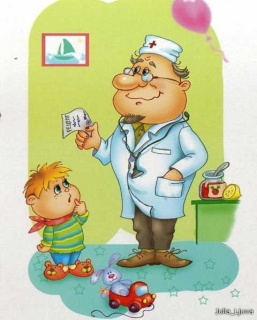 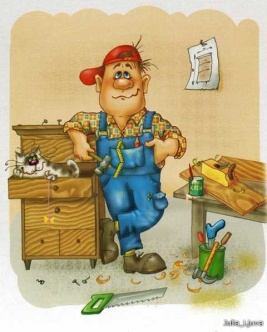 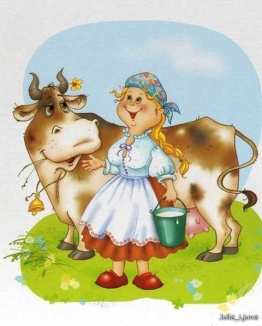 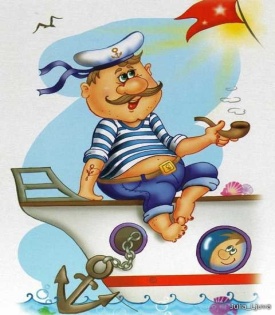 Положение о Центре профориентации в МКОУ СОШ № 17  с. Краснопартизанского               1. Общие положенияОсновной целью Центра профориентационной работы (далее – Центр) является привлечение работников МБОУ СОШ № 17 и учреждений профессионального образования, учащихся и их родителей, руководителей предприятий и организаций к активной работе по профессиональной ориентации молодежи, приведению образовательных интересов школьников в соответствие с потребностями рынка труда.	1.2 Центр профориентационной работы создается приказом директора школы.1.3 Центр осуществляет свою деятельность во взаимодействии с учреждениями начального и среднего профессионального образования на основе договора о сотрудничестве.1.4 Реорганизация и ликвидация Центра осуществляется по приказу директора школы.                                       2. Формы работы ЦентраРабота Центра реализуется через образовательный процесс, внеурочную и внешкольную работу с учащимися, взаимодействие с учреждениями начального и среднего профессионального образования и руководителями предприятий (организаций). Она проводится на базе кабинета русского языка и литературы МБОУ СОШ № 17 с. Краснопартизанского.2.1 Работа с учителями:обеспечение профориентационной направленности уроков, формирование у учащихся трудовых навыков;проведение мастер-классов по профессиям, семинаров-практикумов.2.2 Работа с учащимися:индивидуальные и групповые профориентационные беседы, диспуты, конференции;консультирование по выбору профиля обучения (индивидуальное, групповое), анкетирование учащихся по вопросу их самоопределения в профессии;посещение Дней открытых дверей в учреждениях начального и среднего профессионального образования;тематические и комплексные экскурсии учащихся на предприятия;встречи с работниками предприятий, учреждений профессионального образования;встречи с выпускниками школы, обучающимися в учреждениях начального и среднего профессионального образования;творческие конкурсы учащихся школ и обучающихся учреждений начального и среднего профессионального образования;посещение традиционной выставки-ярмарки продукции учреждений начального профессионального образования «Трудовые резервы Кубани», участие в ее работе;оформление информационных стендов по профориентационной работе по направлениям: возможности рынка образовательных услуг, потребности рынка труда, оплата и условия труда.2.3 Работа с родителями:собрания по профессиональному самоопределению учащихся;вовлечение родителей, владеющих рабочими профессиями, в профориентационную работу;проведение совместных мероприятий родителей и учащихся в рамках плана работы Центра;информирование родителей о возможности временного трудоустройства учащихся в каникулярное время;пропаганда рабочих профессий среди родителей.